H L Á Š E N Í    M Í S T N Í H O    R O Z H L A S U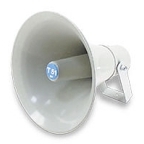 STŘEDA – 19. 8. 2015Milí spoluobčané. Přeji vám příjemné dopoledne. Poslechněte si hlášení.Obec Přáslavice vás srdečně zve na PŘÁSLAVSKÉ CÍSAŘSKÉ HODYspojené se DNEM REGIONU BYSTŘIČKA v sobotu 22. srpna od 14.00 hodin na obecní zahradu.Čeká vás pestrý kulturní program a bohaté občerstvení. Součástí bude i výstava MÁ VLAST CESTAMI PROMĚN, do které se naše obec zapojila. Nenechte si ujít vystoupení kapel METALINDA a O5ARADEČEK  a večer vás čeká hodová zábava se skupinou NEGATIV. Nebudou chybět dobroty s udírny, makrely, grilovaná kýta, zákusky či hodové koláče. Pro děti skákací hrad, jízda na poníku, vystoupení šermířů, malování na obličej a na hřišti lunapark.V neděli v 11.00 hodin mše svatá v kapli sv. Rocha v Přáslavicích.Obecní knihovna je opět v provozu a otevřená bude pravidelně v pondělí a ve středu vždy od 17.00 do 19.00 hodin. Upozorňujeme občany, aby respektovali cedule ZÁKAZ VSTUPU NA STAVENIŠTĚ v části obce Hliník, kde probíhají stavební práce, neprocházeli tímto prostorem a nevystavovali se tak nebezpečí úrazu. Děkujeme za pochopení!Nové telefonní číslo na obecní úřad Přáslavicepevná linka: 	   587 408 870